JMJ Phillip Group College ScholarshipAmount: $1,000 Deadline: 04/01/2021https://jmjphillip.com/jmj-phillip-stem-scholarship/Instapot Life “Zest for Cooking” ScholarshipAmount: $650 Deadline: 04/01/2021https://instapot.life/cooking-scholarship/WiseGeek Mental Health Well-Being ScholarshipAmount: $500 Deadline: 04/01/2021https://www.wisegeek.com/mental-health-wellbeing-scholarship.htmScholarship for Students with Self-Employment ExperienceAmount: $1,000 Deadline: 04/02/2021https://www.choosewhat.com/starticles/scholarshipAnne Ford ScholarshipAmount: $10,000 Deadline: 04/05/2021https://www.ncld.org/what-we-do/scholarships/anne-ford-scholarshipTrans Student Educational Resources Scholarship ApplicationAmount: varies Deadline: 04/05/2021https://transstudent.org/scholarships/Interreligious Peace ScholarshipAmount: $1,500 Deadline: 04/15/2021http://scholarshipdesk.com/interreligious-peace-scholarship-in-the-united-states/College JumpStart ScholarshipAmount: $1,000 Deadline: 04/15/2021http://www.jumpstart-scholarship.net/application-us/Charles Shelton Veterinarian Medicine/Technology ScholarshipAmount: $2,000 Deadline: 04/15/2021https://www.thecharlessheltonfoundation.org/scholarshipBHW ScholarshipAmount: $3,000 Deadline: 04/15/2021https://thebhwgroup.com/scholarshipStokes Stemle, LLC Scholarship Amount: $1,000 Deadline: 04/15/2021https://stokesstemle.com/scholarship/Create Real Impact ScholarshipAmount: $1,500 Deadline: 04/15/2021https://createrealimpact.com/The 2021 Rosen & Ohr Scholarship ProgramAmount: $1,000 Deadline: 04/15/2021https://www.rosenohrlaw.com/scholarship/The Jackie Spellman ScholarshipAmount: $10,000 Deadline: 04/15/2021https://app.mykaleidoscope.com/scholarship/spellmanMaria & Paolo Alessio Southern Italy ScholarshipAmount: $2,500 Deadline: 04/15/2021https://www.unico.org/scholarshipsAICA’s Chiropractic ScholarshipAmount: $500 Deadline: 04/16/2021https://www.marietta-chiropractor.com/scholarship/CouponBirds “Help to Save” ScholarshipAmount: $1,000 Deadline: 04/17/2021https://www.couponbirds.com/scholarshipNegative Population Growth 2021 Essay Scholarship ContestAmount: $2,500 Deadline: 04/18/2021https://npg.org/2021-essay-scholarship-contest.htmlTwo Ten Footwear Higher Education ScholarshipsAmount: $16,000 Deadline: 04/19/2021https://twoten.org/get-help/scholarships/higher-education-scholarships/American Montessori Society Teacher Education Scholarship FundAmount: $1,400 Deadline: 04/19/2021https://amshq.org/Educators/Montessori-Careers/Become-a-Montessori-Educator/Teacher-Education-ScholarshipsInnovation in Education ScholarshipAmount: $500 Deadline: 04/20/2021http://www.latutors123.com/scholarship/Merge: Nation’s Best Emerging Artists with Disabilities Amount: $20,000 Deadline: 04/28/2021https://artist.callforentry.org/festivals_unique_info.php?ID=7457 E-waste ScholarshipAmount: $1,000 Deadline: 04/30/2021http://www.digitalresponsibility.org/ewaste-scholarshipCARiD Automotive ScholarshipAmount: $1,000 Deadline: 04/30/2021http://www.carid.com/scholarships.htmlJules Cohen ScholarshipAmount: $10,000 Deadline: 04/30/2021http://www.petersons.com/scholarship/jules-cohen-scholarship-111_215703.aspxActive Life Scholarship for Political ExpressionAmount: $1,000 Deadline: 04/30/2021http://www.getupgetactive.org/active-life-political-awarenes/Shinesty Work Hard, Play Hard ScholarshipAmount: $2,500 Deadline: 04/30/2021https://www.shinesty.com/pages/collegiate-scholarshipsAll About Education ScholarshipAmount: $3,000 Deadline: 04/30/2021https://www.unigo.com/scholarships/our-scholarships/all-about-education-scholarshipSneak Peek into MayI-Engage ScholarshipAmount: varies Deadline: 05/01/2021https://www.uwlax.edu/international-education/scholarships/Healthcare Leadership ScholarshipAmount: $1,000 Deadline: 05/01/2021https://www.healthgrad.com/scholarships/healthcare-leadership-scholarship/Lighthouse Autism Center ScholarshipAmount: $1,000 Deadline: 05/01/2021https://lighthouseautismcenter.com/scholarship/The Find Answering Service Connectivity ScholarshipAmount: $1,000 Deadline: 05/01/2021https://findansweringservice.com/connectivity-scholarship/Save a Life ScholarshipAmount: $1,500 Deadline: 05/01/2021https://www.onlinecprcertification.net/scholarship.phpFaith, Hope and Love Jesus, Inc ScholarshipAmount: $500 Deadline: 05/01/2021https://faithhopeandlovejesus.org/college_scholarship***Check out this brochure online for easy access at https://www.uwlax.edu/scholarships/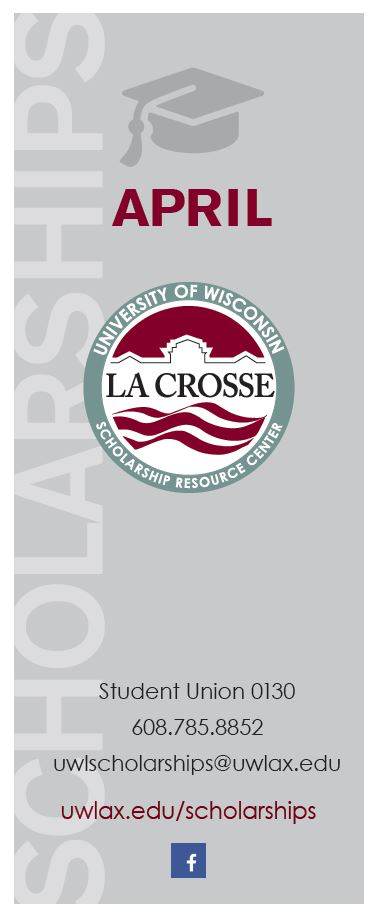 